Supplementary Table 17. RNA hybrid analysis of miRNAs (present in at least three breast cancer cell lines) target genes (17 luminal-A and 15 triple-negative breast cancer) previously reported to have role in breast cancermiRNAPutative target gene RNAhybrid resultBinding energy (kcal/mol)miR5787RERG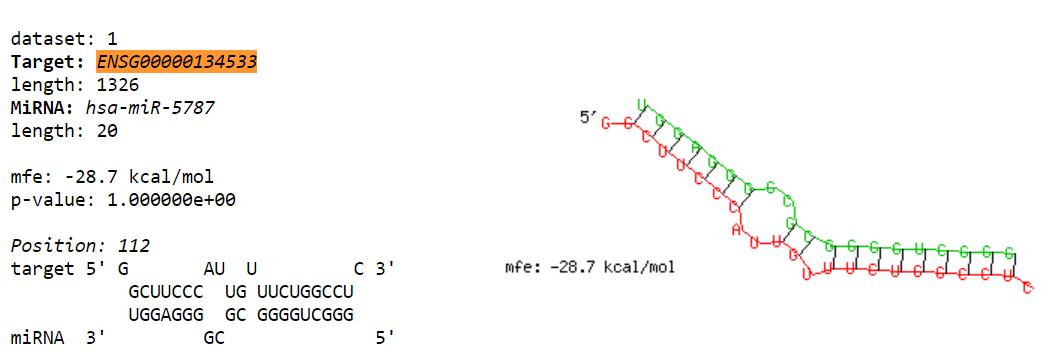 -28.7miR5787IGFBP6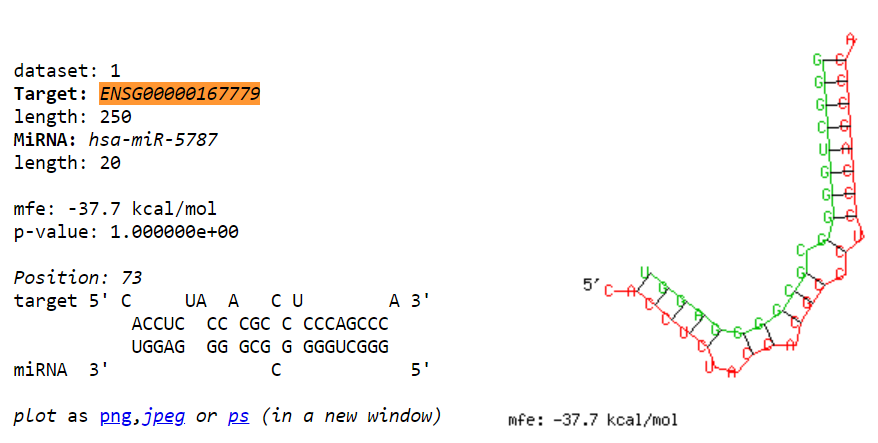 -37.7miR6791BMF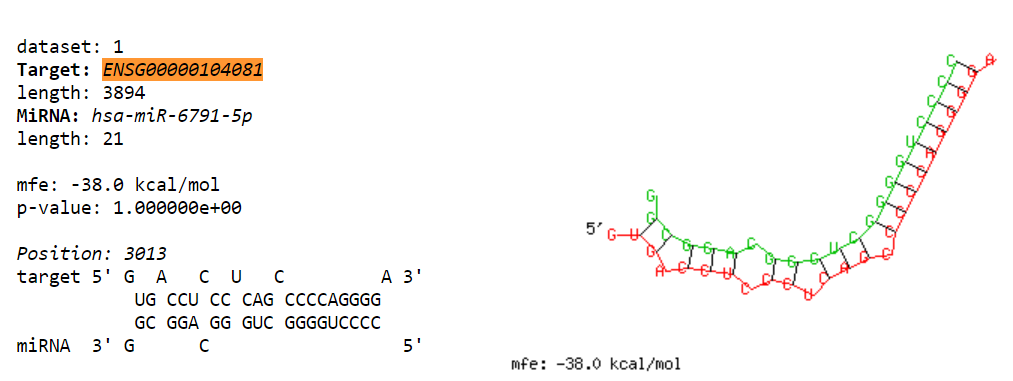 -38.0miR5787BMF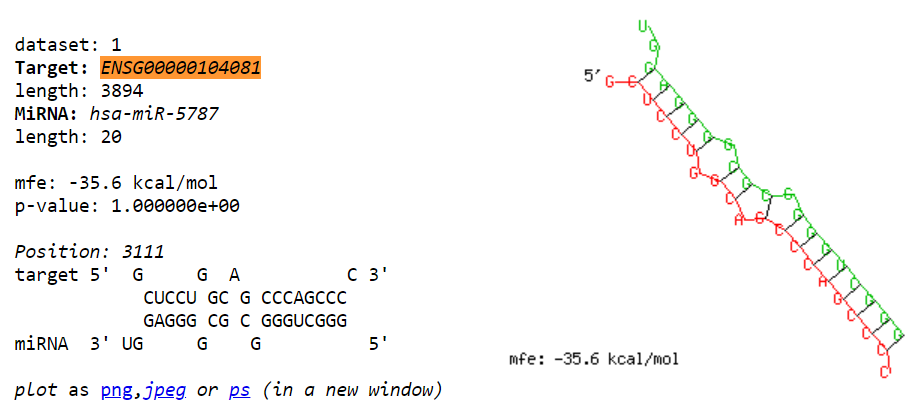 -35.6miR4512BMF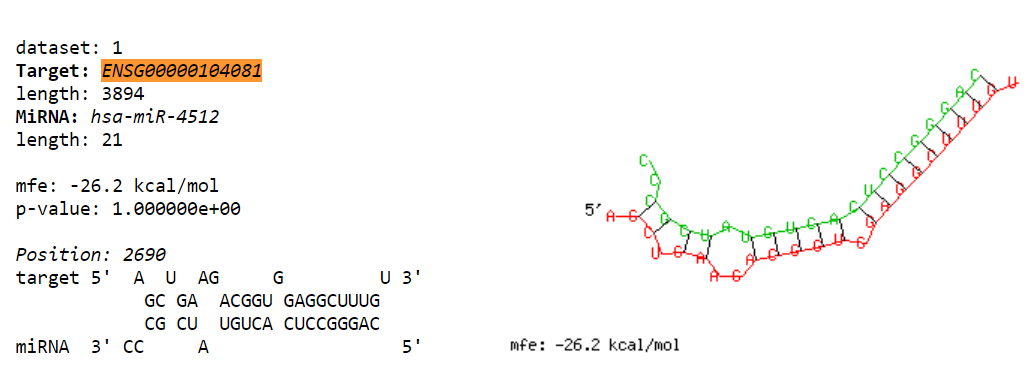 -26.2miR3613IQGAP2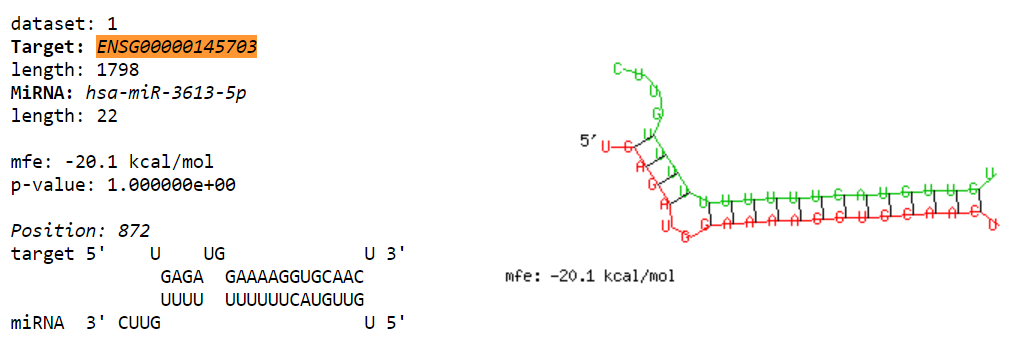 -20.1miR5787TNFSF10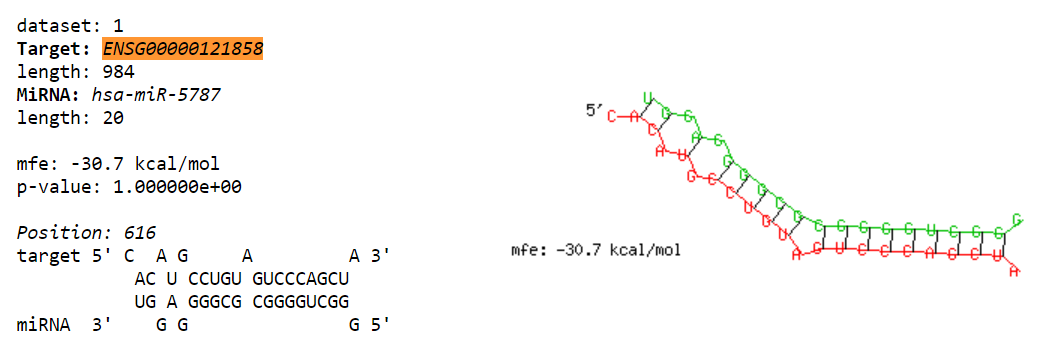 -30.7miR3180FAT4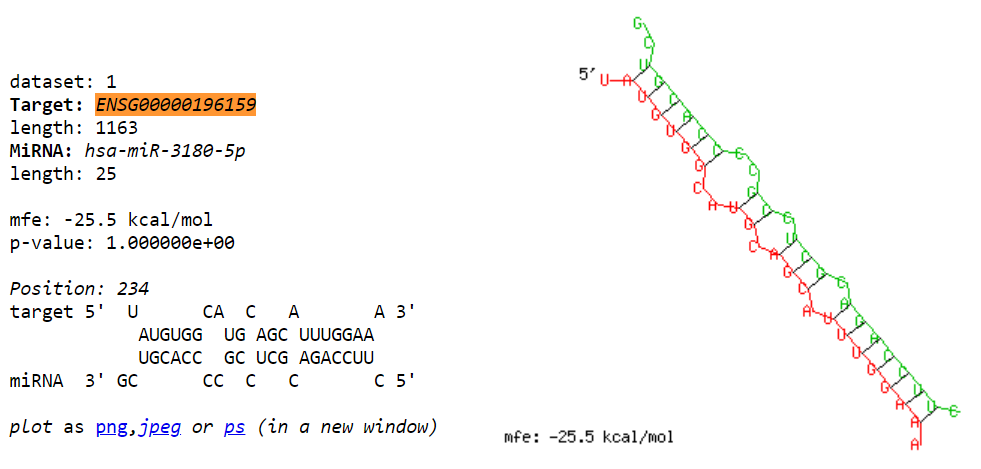 -25.5miR330STC2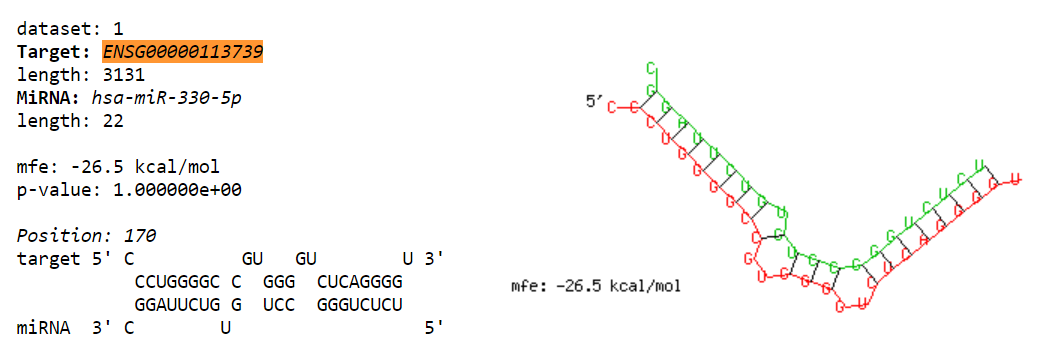 -26.5miR6791STC2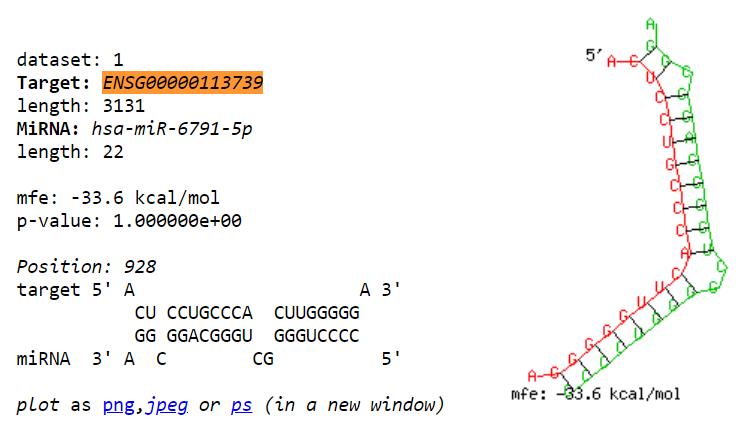 -33.6miR5787STC2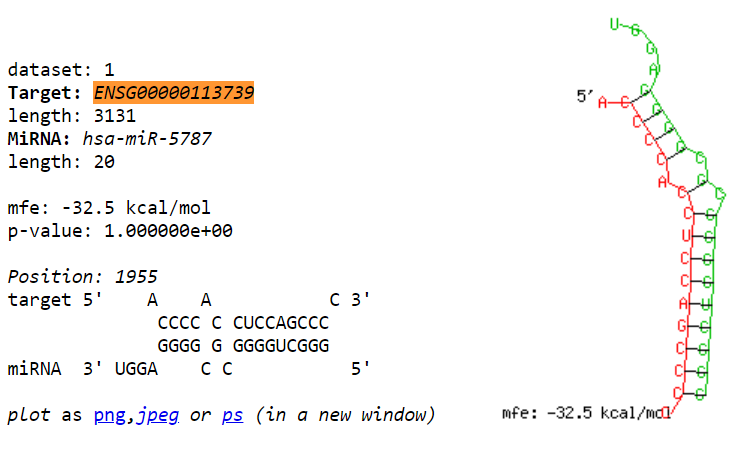 -32.5miR5787ZNF655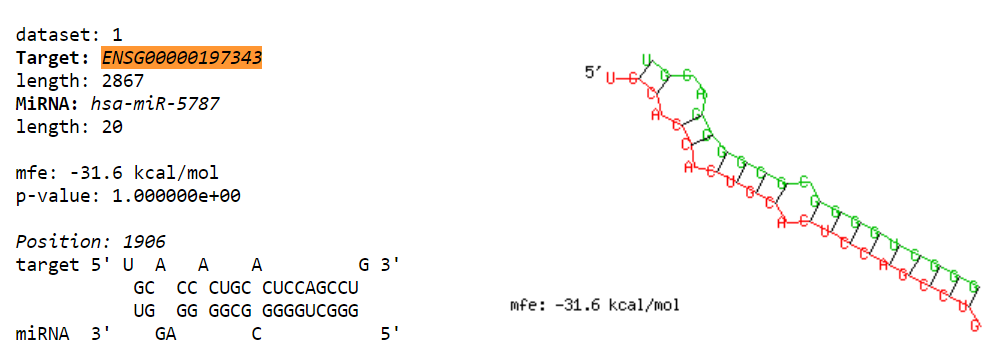 -31.6miR5787AXL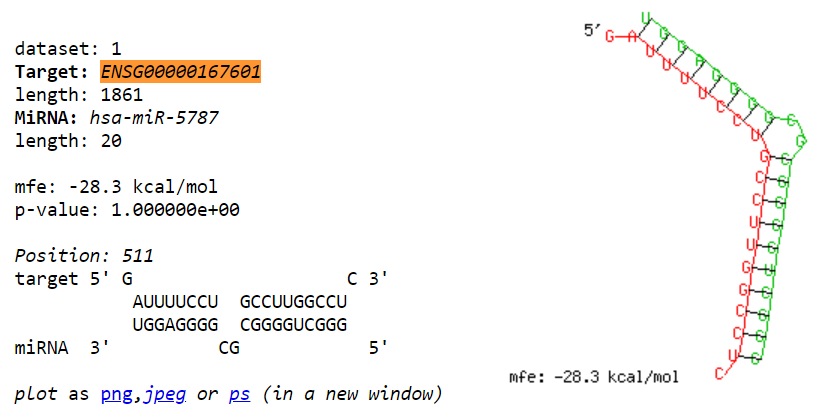 -28.3miR6791FXYD5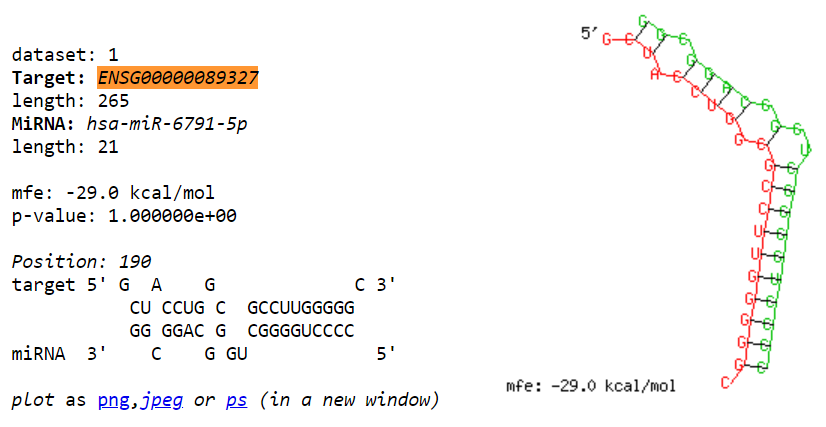 -29.0miR330FXYD5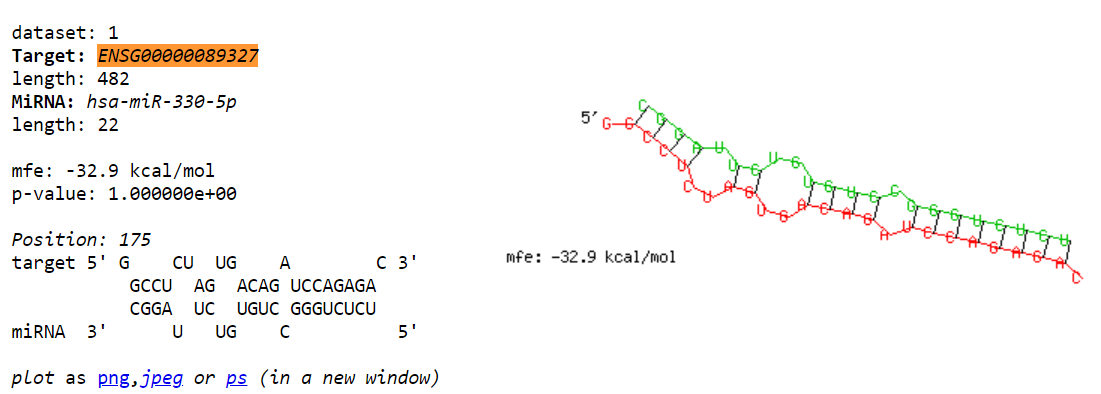 -32.9miR5787FXYD5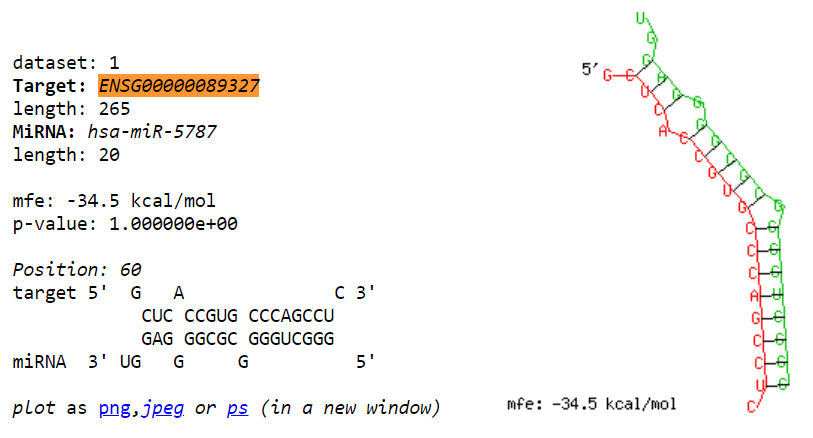 -34.5miR6791PTRF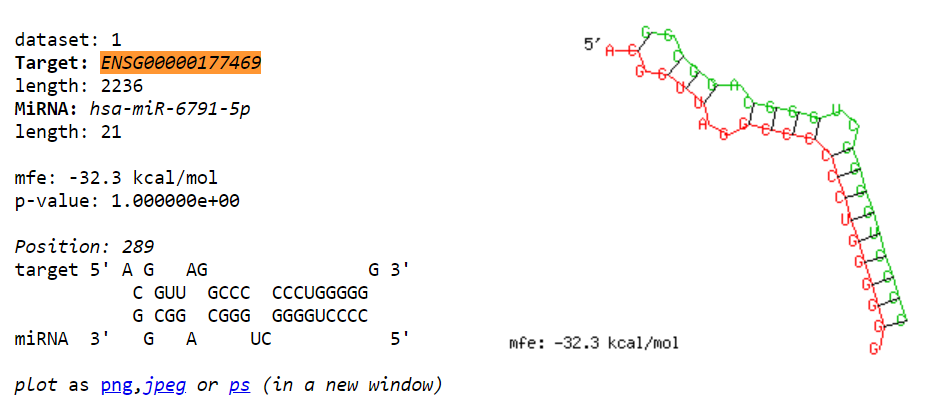 -32.3miR330PTRF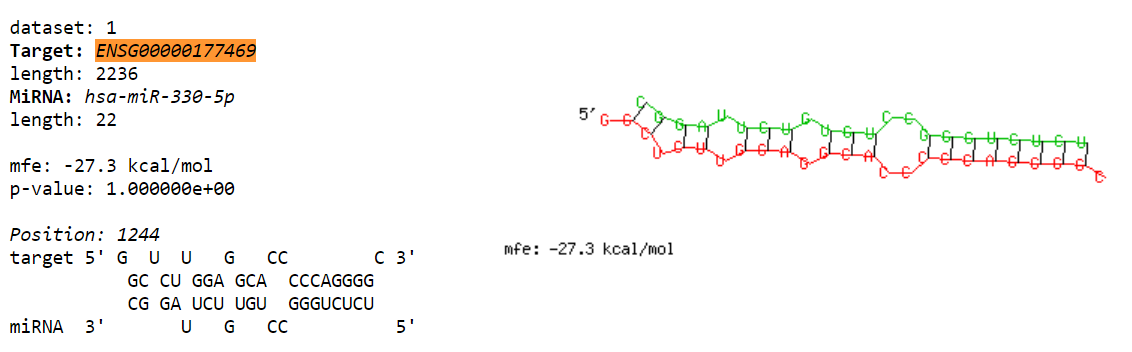 -27.3miR5787PTRF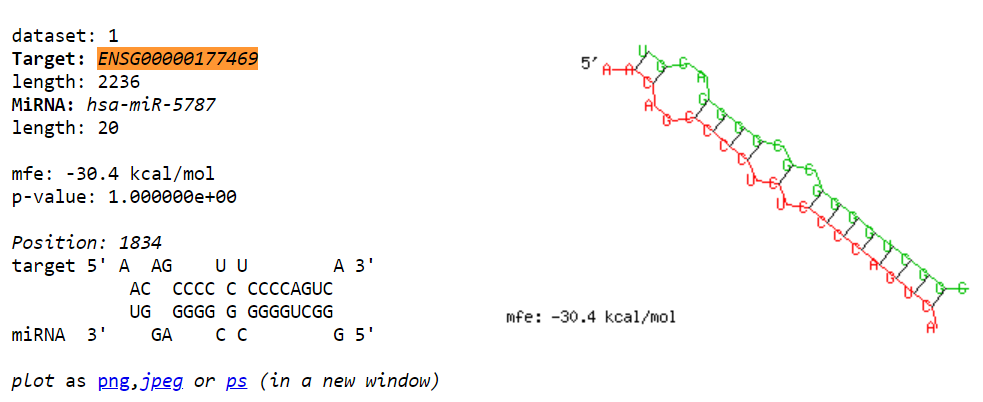 -30.4miR5787RUNX2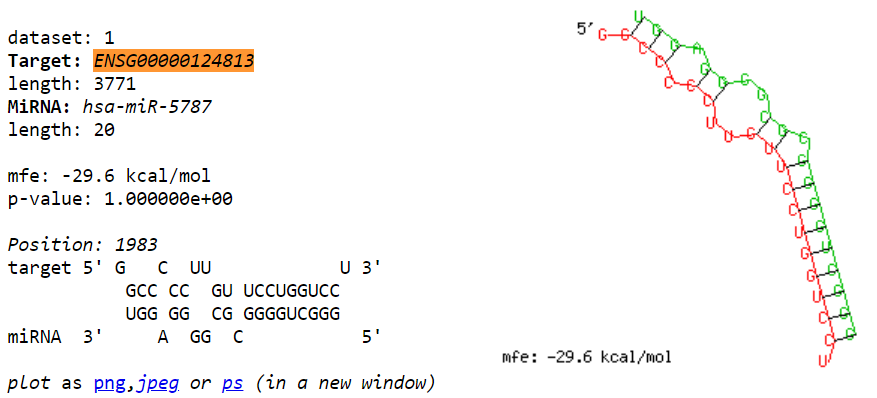 -29.6miR6791RUNX2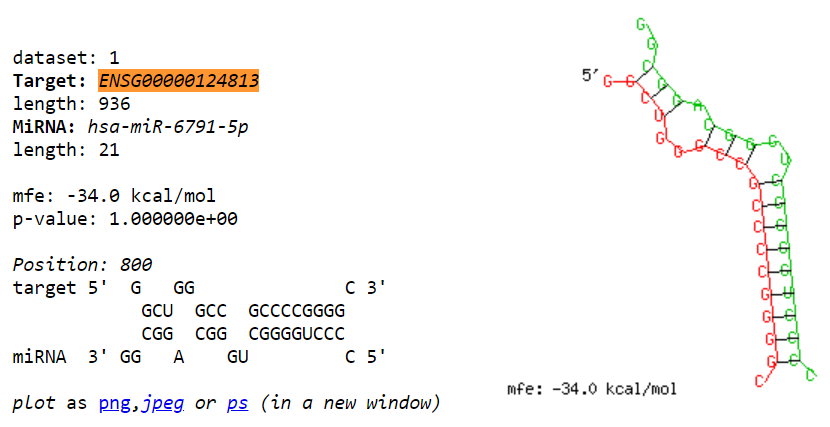 -34.0miR5787SPATA18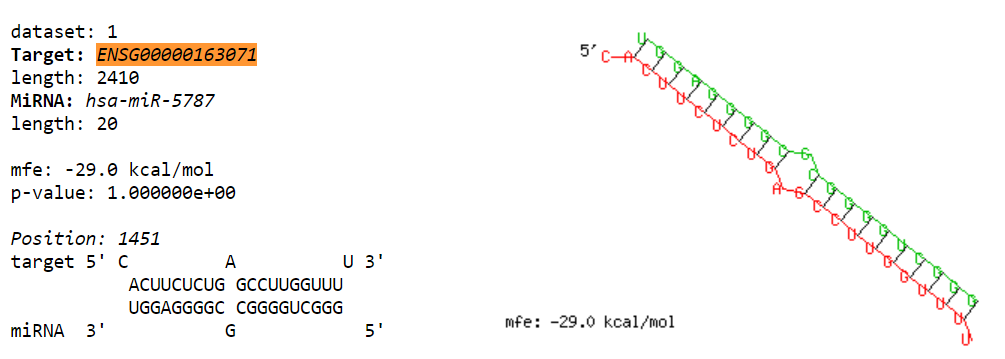 -29.0miR5787UGT8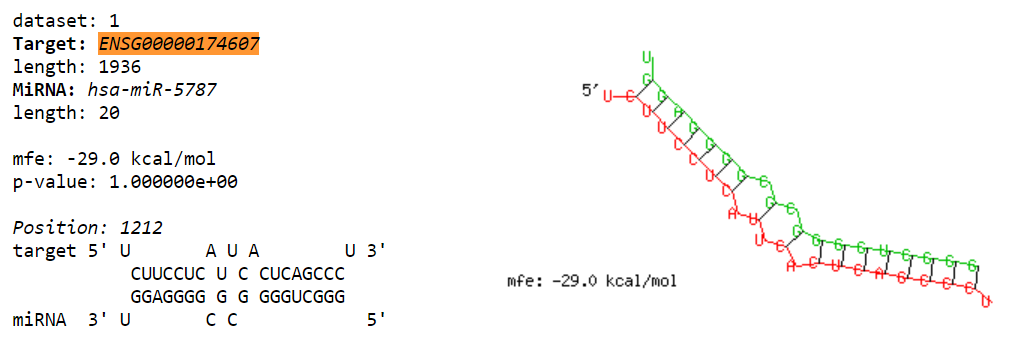 -29miR6791UGT8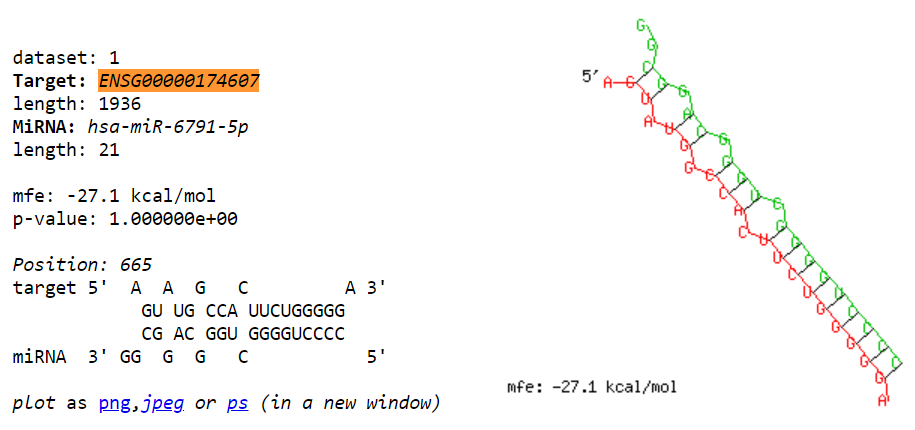 -27.1miR3613UGT8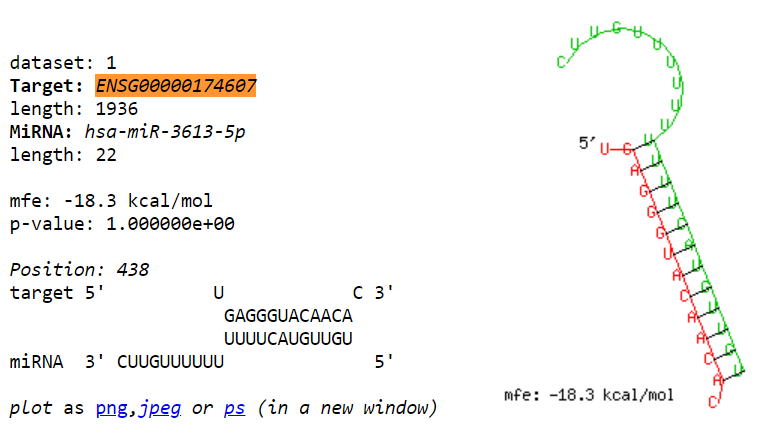 -18.3miR5787TMEM47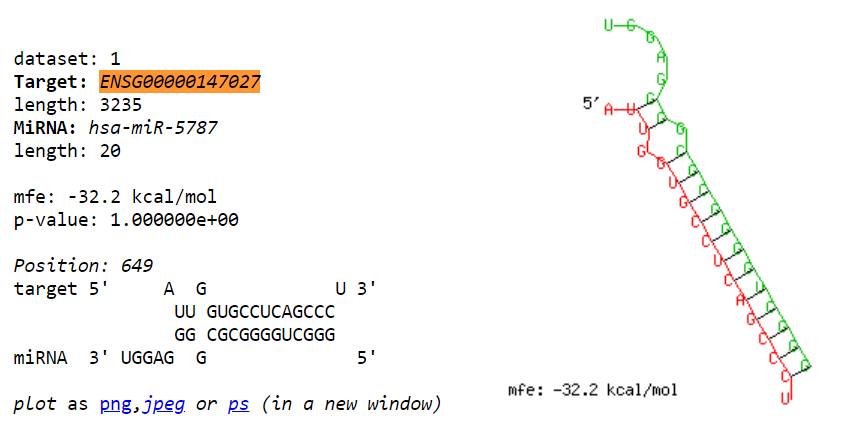 -32.2miR5787NUPR1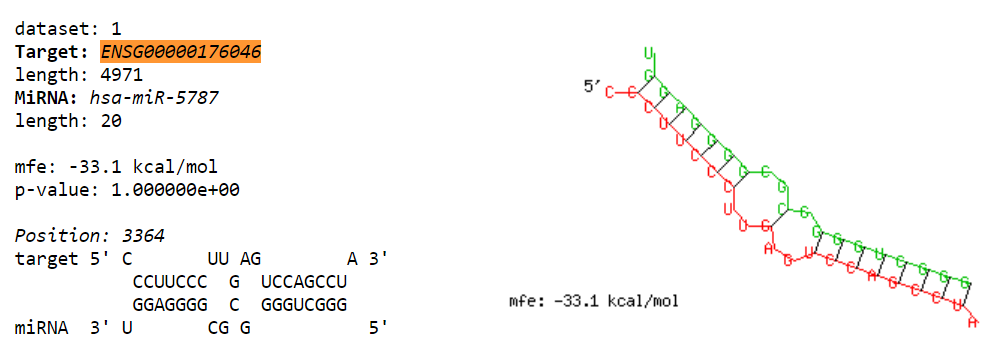 -33.1miR3180-3NUPR1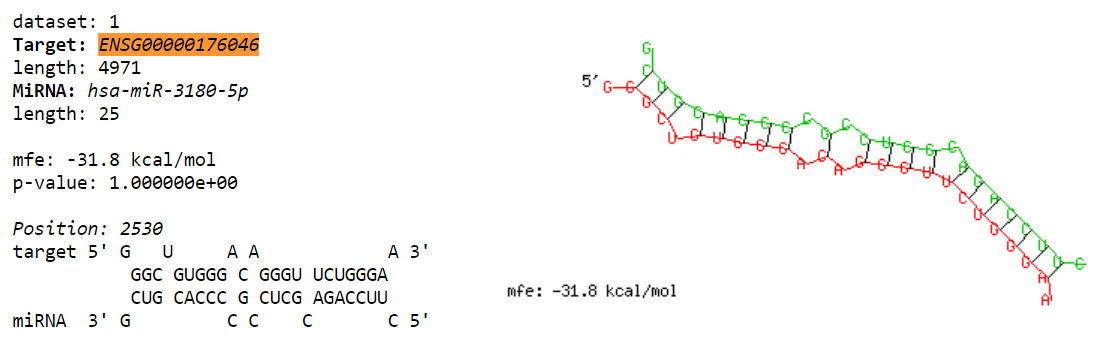 -31.8miR330NUPR1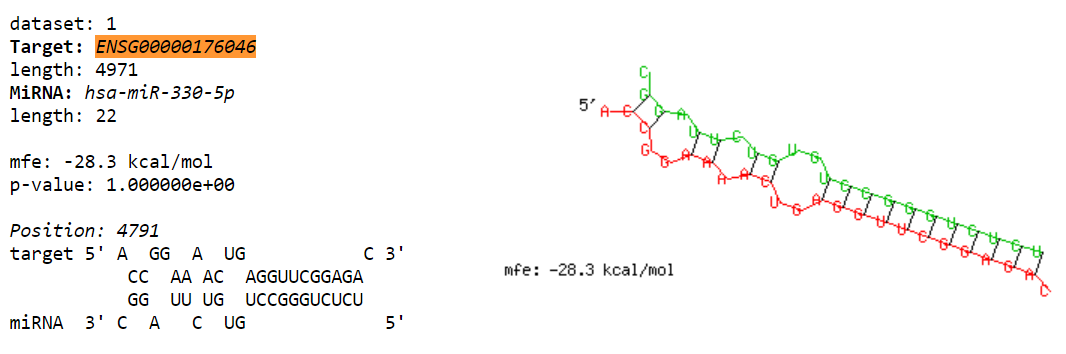 -28.3miR6791NUPR1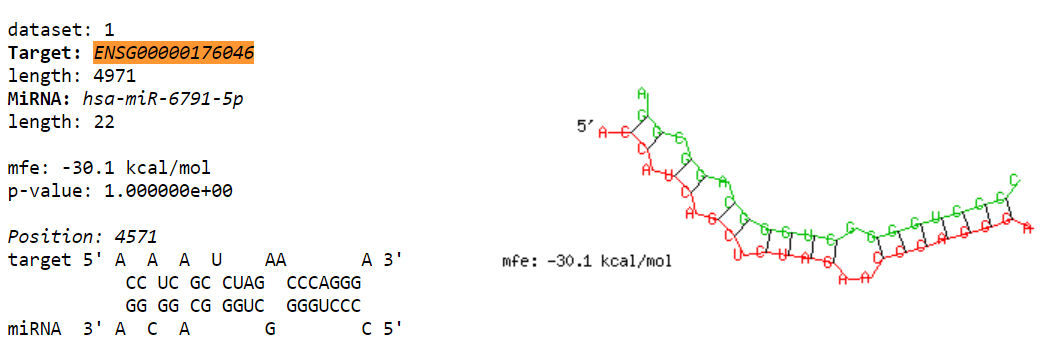 -30.1miR5787HOXC13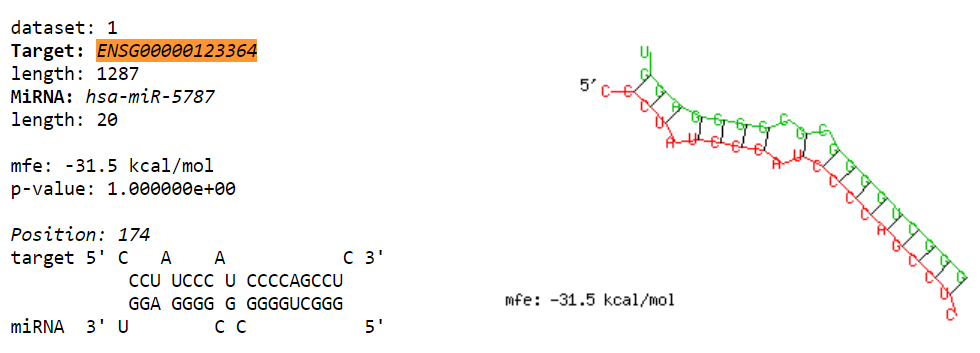 -31.5miR330HOXC13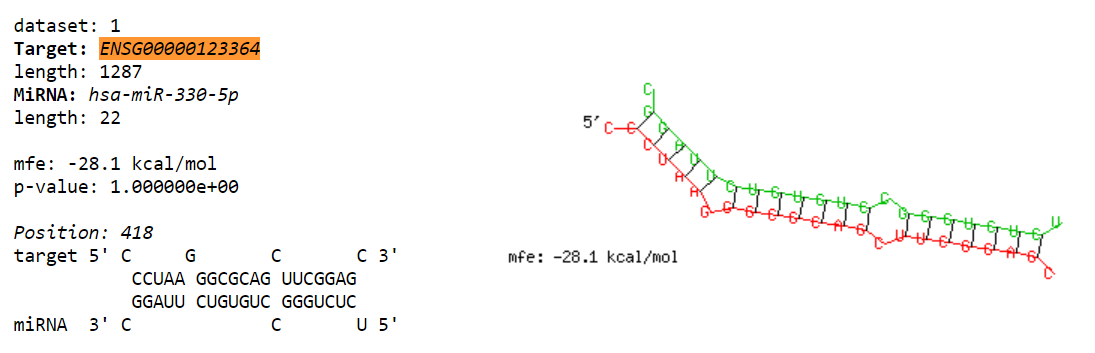 -28.1miR4512PRRX1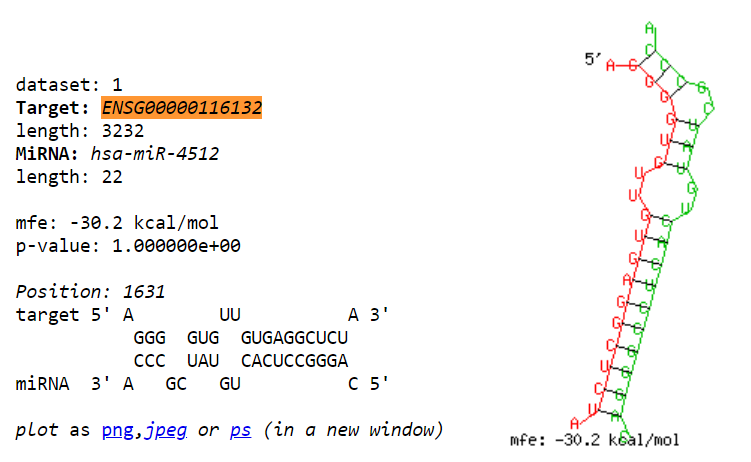 -30.2miR5787PRRX1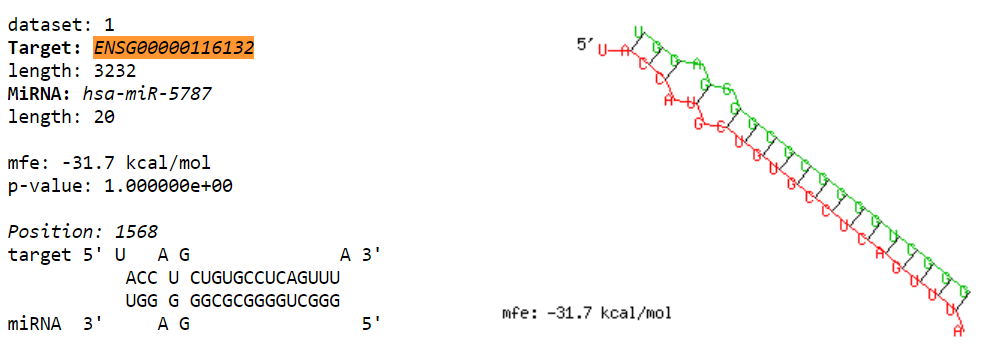 -31.7miR6791PRRX1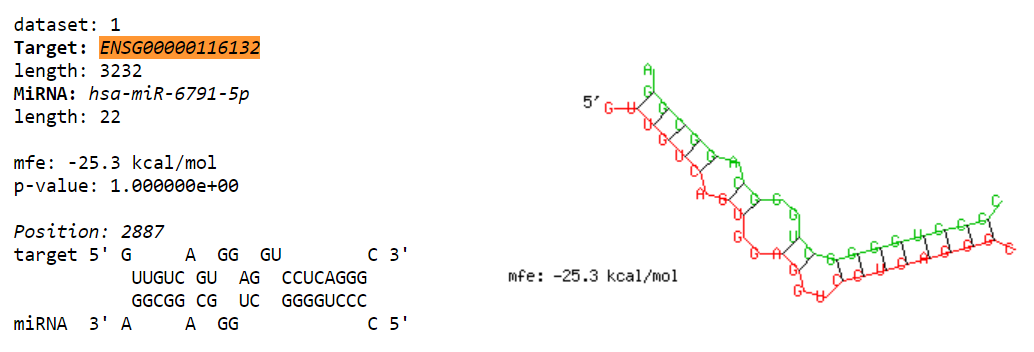 -25.3miR3613PRRX1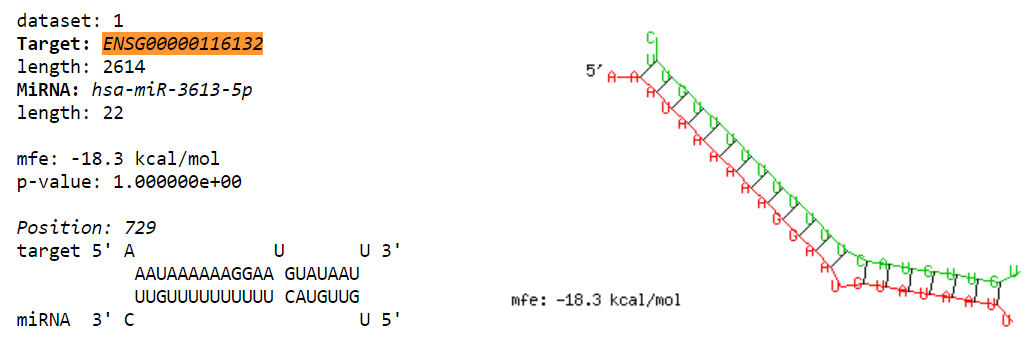 -18.3miR330CFB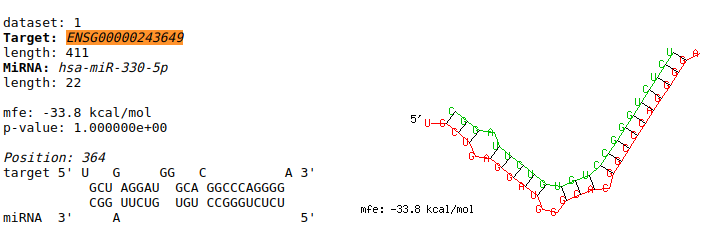 -33.8miR5787CFB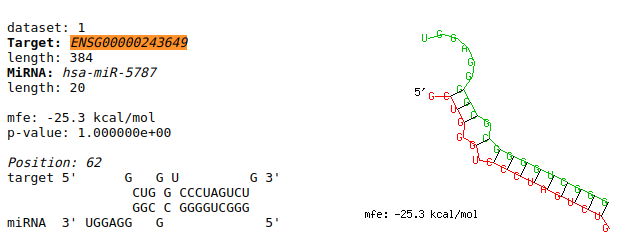 -25.3miR6791CFB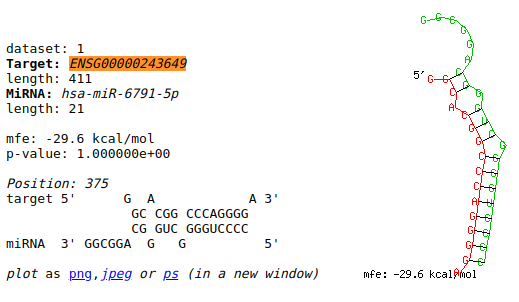 -29.6miR330CSF3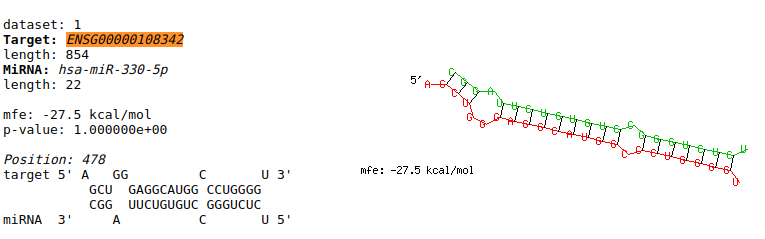 -27.5miR4512CSF3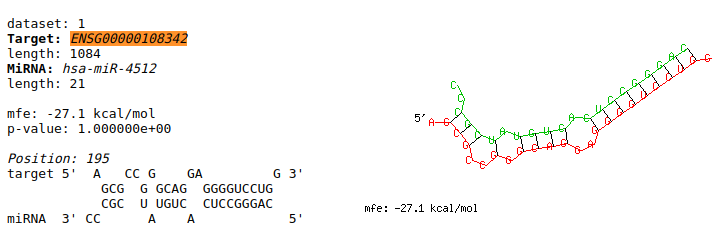 -27.1miR6791CSF3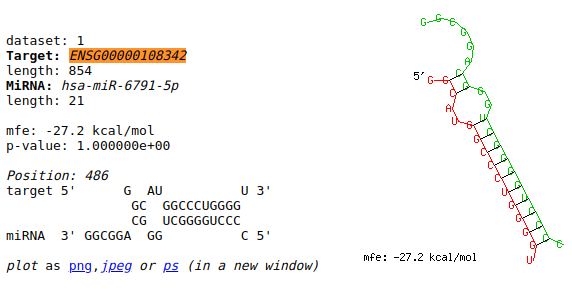 -27.2miR330HEG1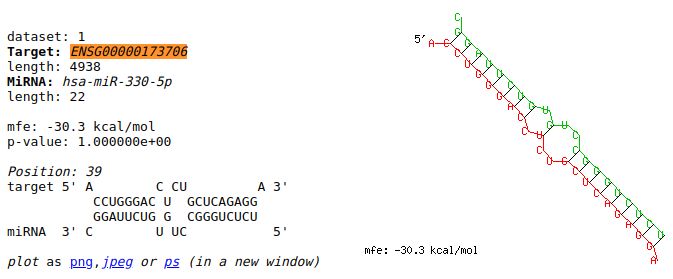 -30.3miR3180-3HEG1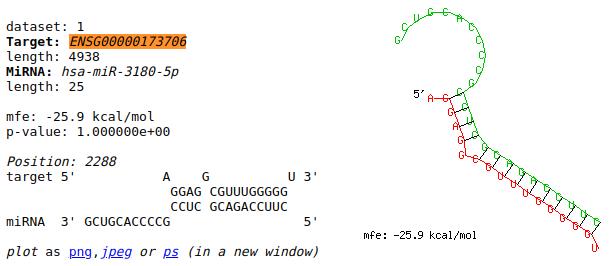 -25.9miR5787HEG1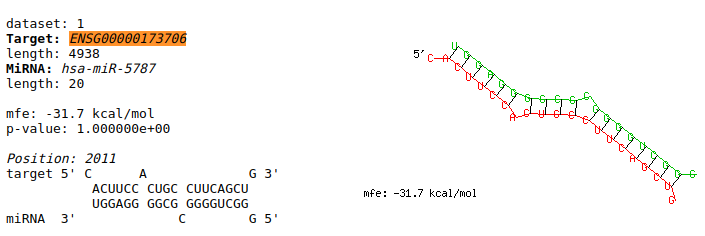 -31.7miR6791HEG1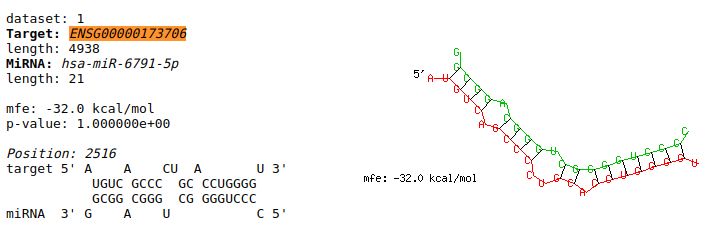 -32.0miR3180-3PLAU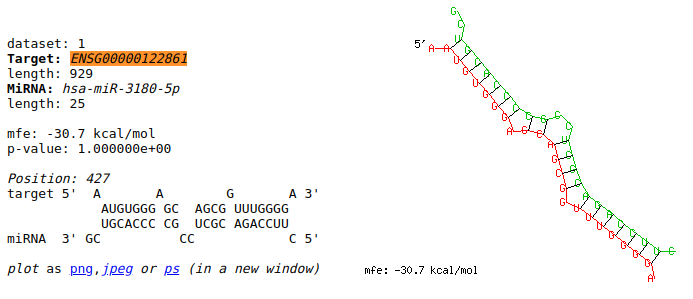 -30.7miR5787PTER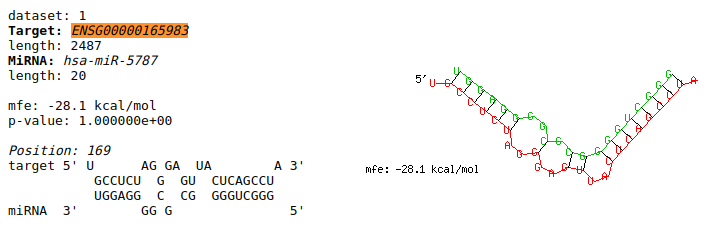 -28.1miR330S100A3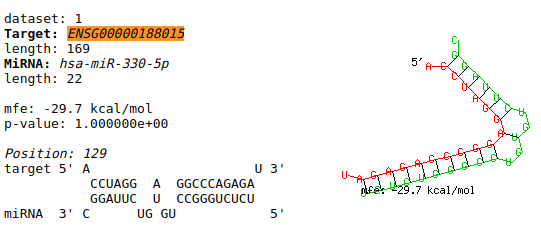 -29.7miR3180-3S100A3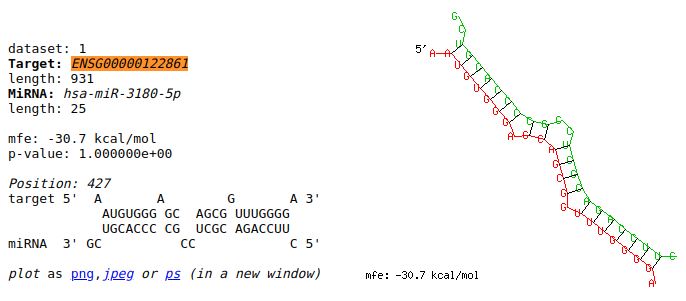 -30.7miR4512S100A3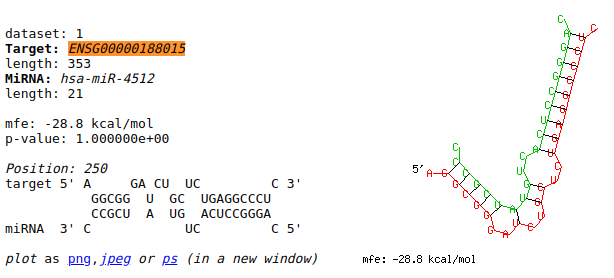 -28.8miR5787S100A3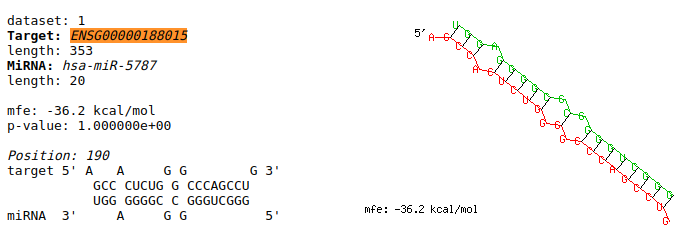 -36.2miR6791S100A3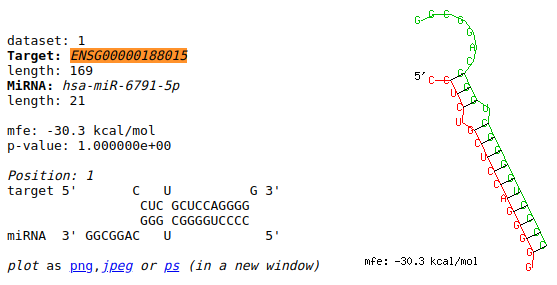 -30.3miR4512SNURF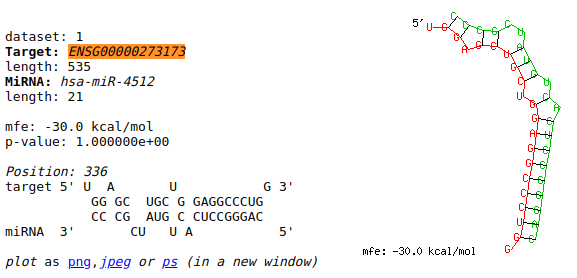 -30.0miR6791SNURF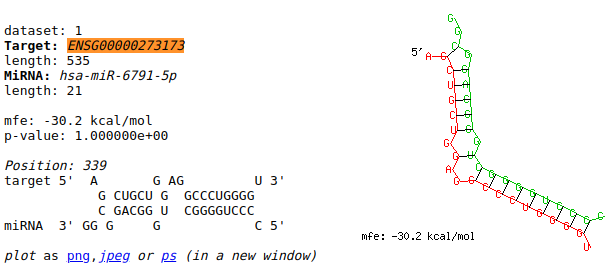 -30.2miR3180-3WIPF1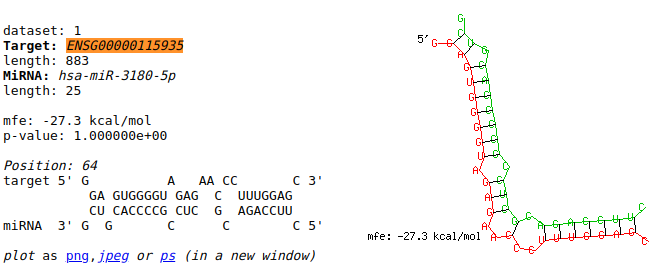 -27.3miR3613WIPF1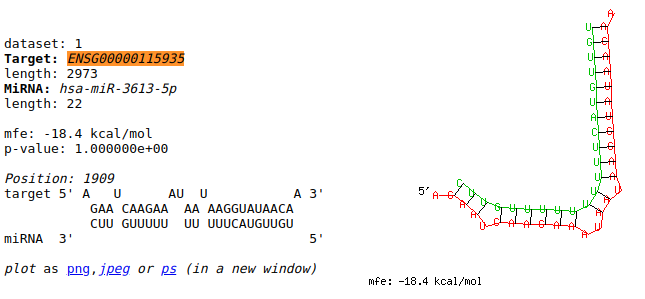 -18.4miR5787WIPF1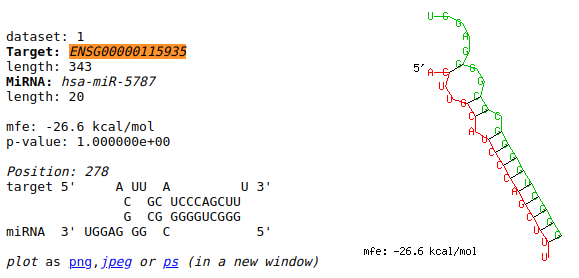 -26.6miR6791WIPF1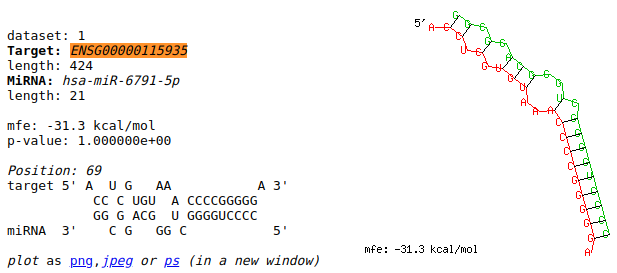 -31.3miR6791AC108941.2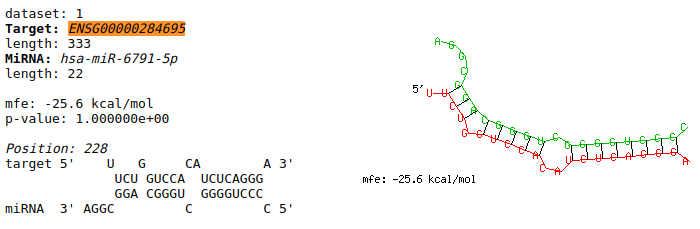 -25.6miR330ADAMTSL1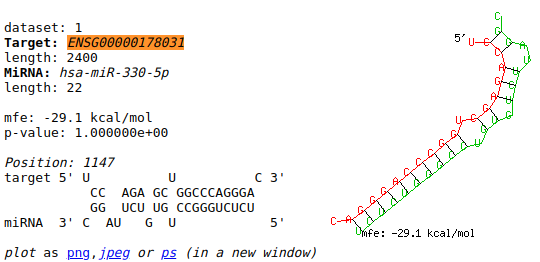 -29.1miR3613ADAMTSL1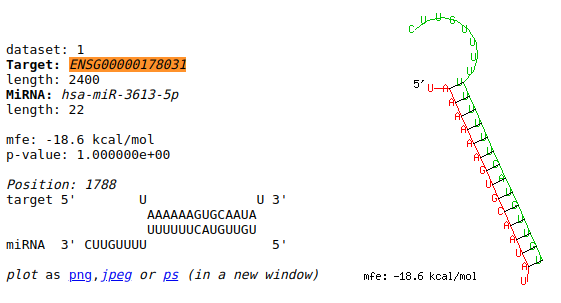 -18.6miR5787ADAMTSL1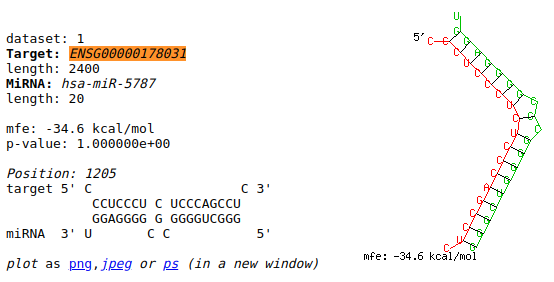 -34.6miR6791ADAMTSL1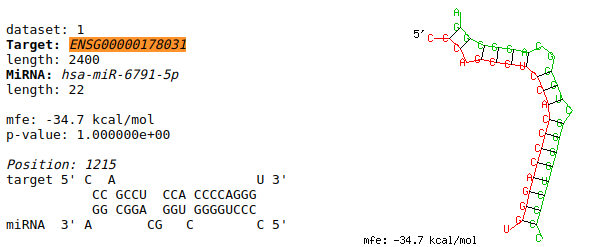 -34.7miR330ARHGEF5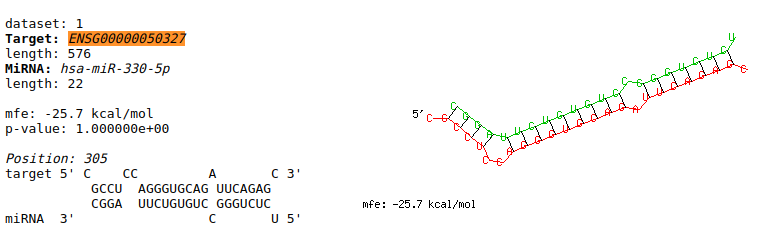 -25.7miR5787ARHGEF5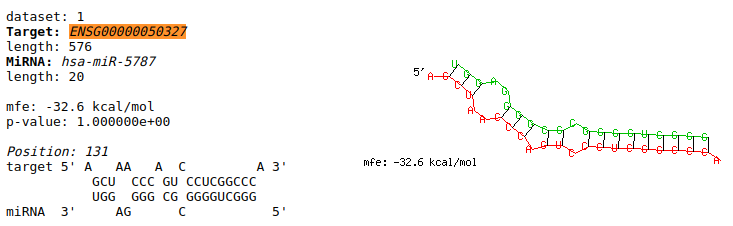 -32.6miR6080ARHGEF5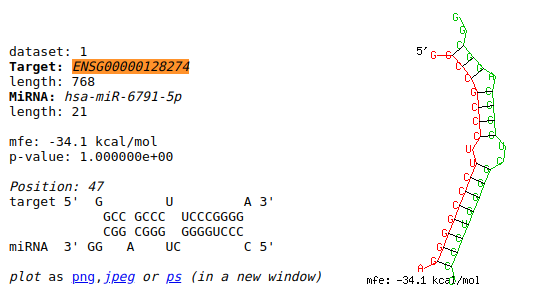 -34.1miR330BNC1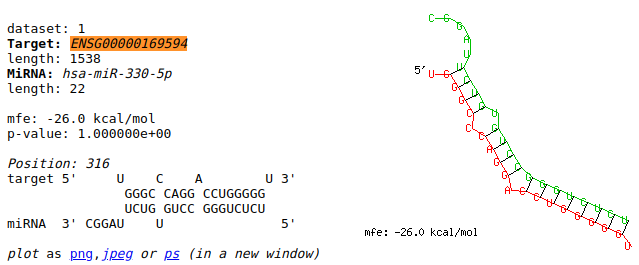 -26.0miR5787BNC1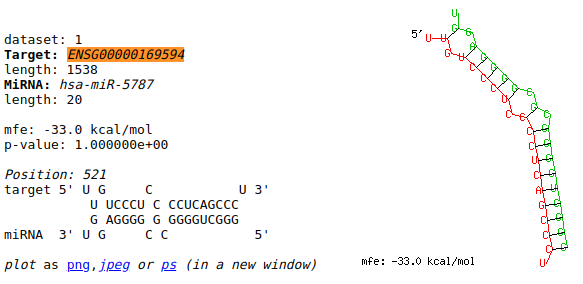 -33.0miR6791BNC1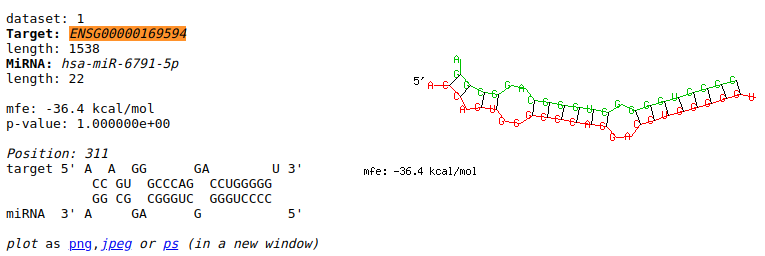 -36.4miR5787CPA4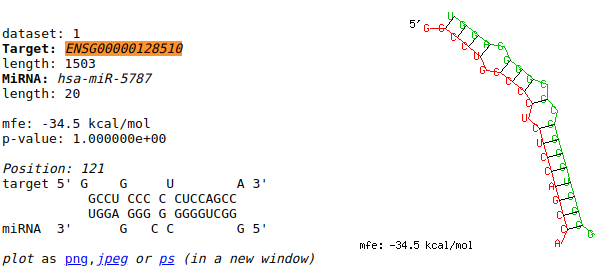 -34.5miR5787PPL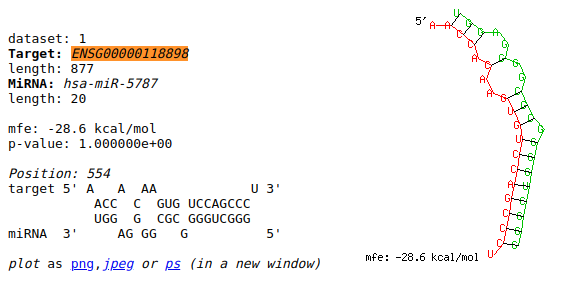 -28.6miR5787TNFRSF10D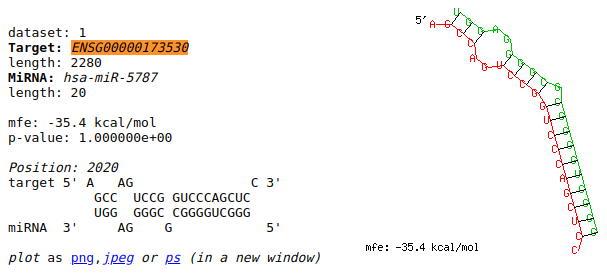 -35.4miR6733TNFRSF10D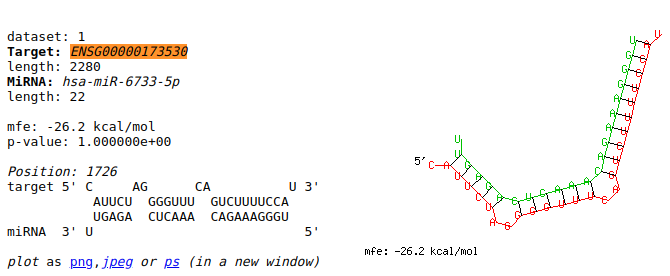 -26.2miR6791TNFRSF10D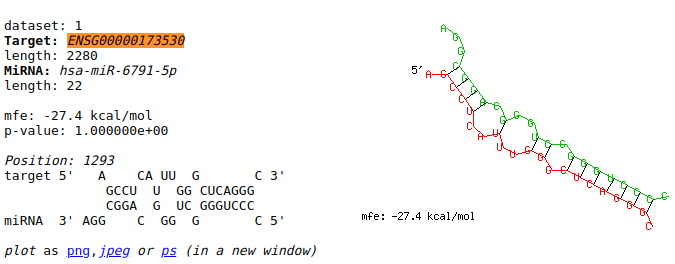 -27.4